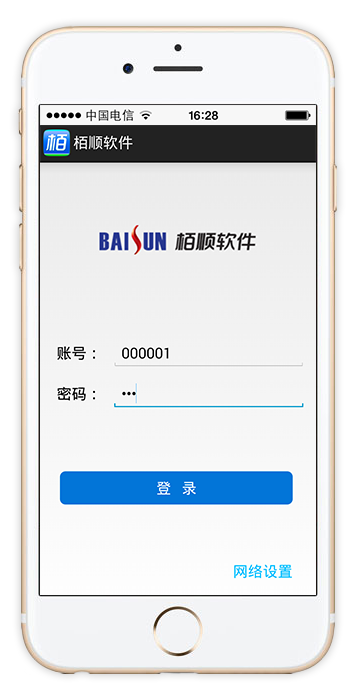 登录：员工手机上安装手机计件端APP使用员工编号及注册的密码即可登录主要功能：员工使用手机APP除了可以直接扫码计件外还可以随时自助查询产量、工资统计报表更支持代人计件，在同事手机故障时可帮助计件，二维码扫不了或标签损坏，可手工输入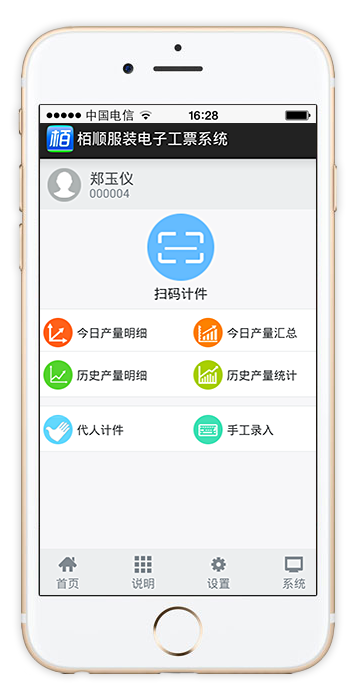 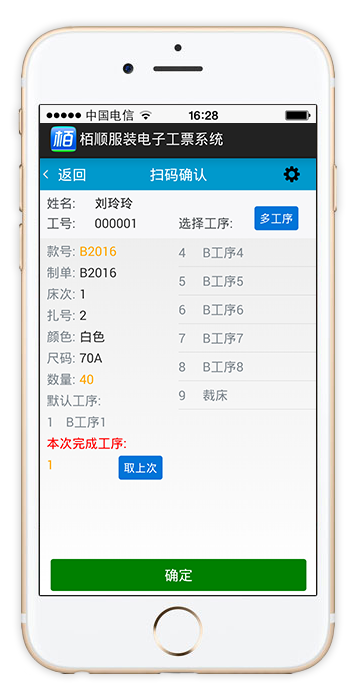 扫码确认：扫描二维码后确定信息，可设置多工序计件可自动记忆上次计件工序，方便不排工序直接计件便捷功能菜单：          扫码确认时可修改默认工序可查询当前扎货的记帐信息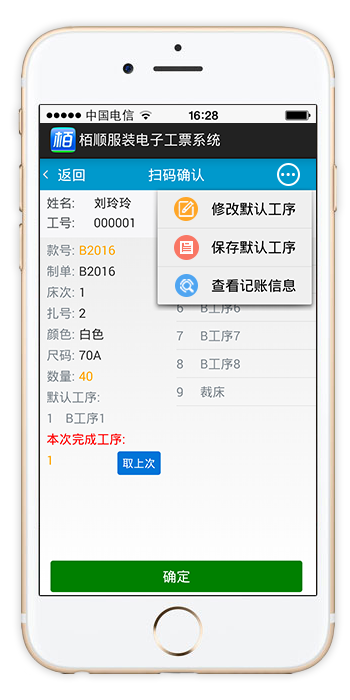 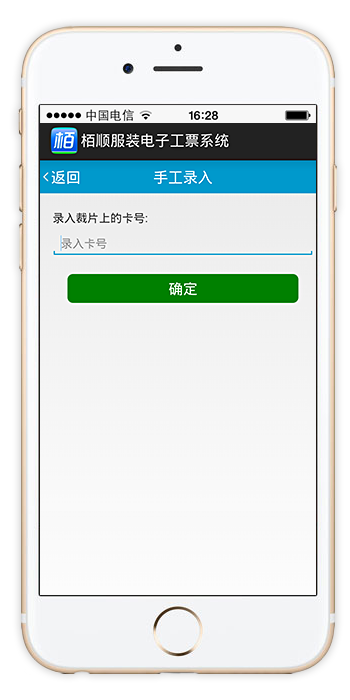 手工录入：标签二维码扫不到或手机摄像头故障，可以手工输入对应扎的裁片卡号，即可计件。           代人计件：         手机没电或手机出现故障时，可使用代人计件功能，找同事或组长帮计件。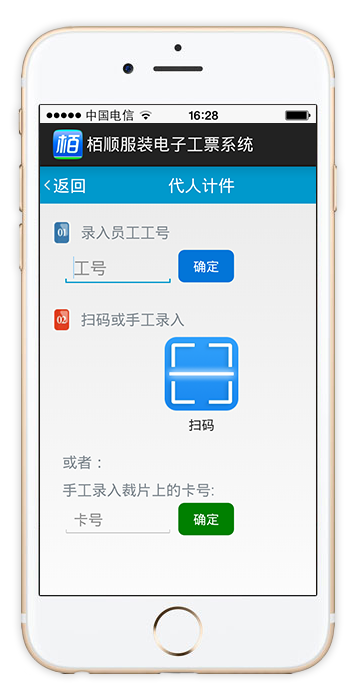 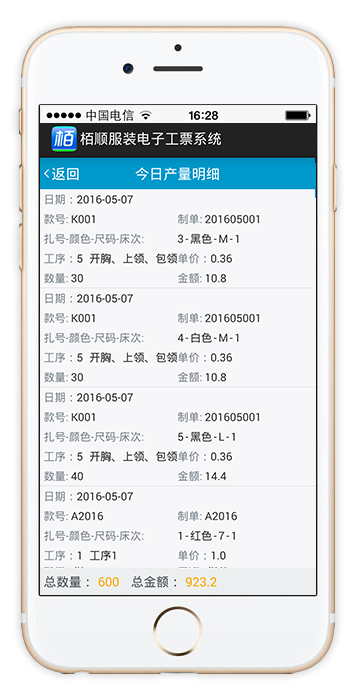 今日产量明细：员工可以在手机上直接查询当天计件产量明细今天产量汇总表：在手机上直接查询今天计件产量统计汇总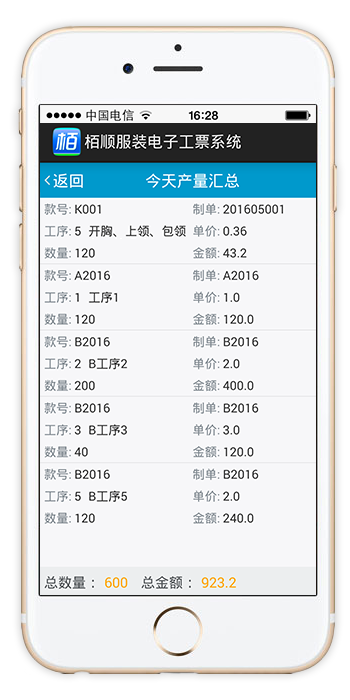 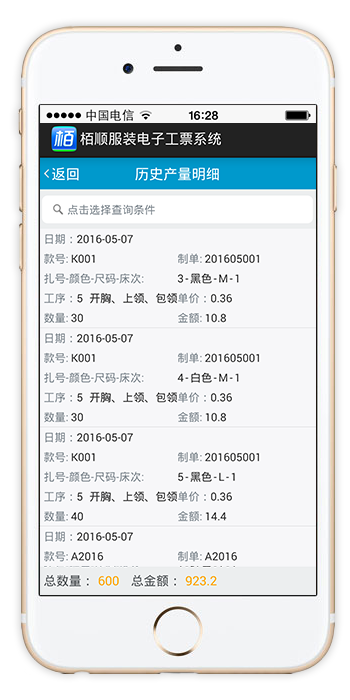 历史产量明细：可查询自定义时间段的计件产量明细统计历史产量汇总：可查询自定义时间段的计件产量汇总统计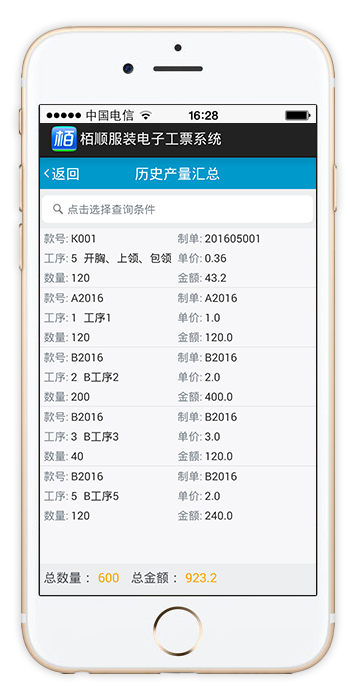 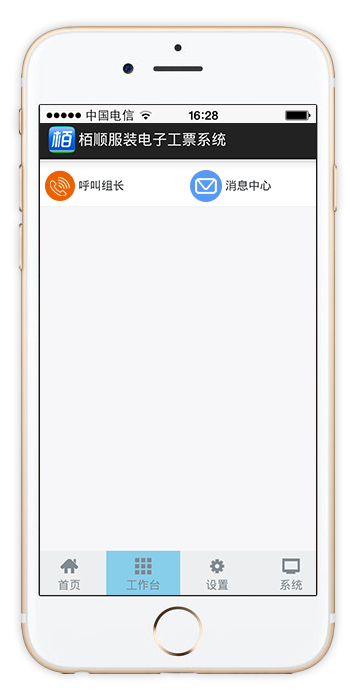 工作台：员工需要找组长或找机修时可直接在APP应用上呼叫，组长的手机上就会收到如电话来电一样提示。员工改工序时没权限可直接向组长发送授权请求，组长收到请求时只需点一下同意即可完成授权本次工序更改。